SAVJET MLADIH GRADA PREGRADE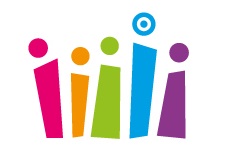 IZVJEŠĆE O RADU ZA 2019. GODINUO SAVJETU MLADIH GRADA PREGRADESukladno čl. 19. Odluke o osnivanju Gradskog savjeta mladih Grada Pregrade Savjet mladih Grada Pregrade (u daljnjem tekstu Savjet mladih) podnosi godišnje izvješće o svom radu za prethodnu godinu Gradskom vijeću te ga dostavlja na znanje gradonačelniku koji ga objavljuje na mrežnim stranicama Grada.Savjet mladih savjetodavno je tijelo Grada Pregrade koje promiče i zagovara prava, potrebe i interese mladih na lokalnoj i područnoj (regionalnoj) razini.Savjet mladih ima predsjednika, zamjenika predsjednika i  pet  članova.  Člankom 13. Odluke o osnivanju Gradskog savjeta mladih Grada Pregrade propisan je djelokrug savjeta mladih. U okviru svog djelokruga Savjet mladih:- raspravlja na sjednicama Savjeta mladih o pitanjima značajnim za rad Savjeta mladih te o pitanjima iz djelokruga Gradskog vijeća koji su od interesa za mlade,-  u suradnji s predsjednikom Gradskog vijeća inicira u Gradskom vijeću donošenje odluka od značaja za mlade, donošenje programa i drugih akata od značenja za unaprjeđivanje položaja mladih na području Grada, raspravu o pojedinim pitanjima od značenja za unaprjeđivanje položaja mladih na području Grada, te način rješavanja navedenih pitanja, - putem svojih predstavnika sudjeluje u radu Gradskog vijeća prilikom donošenja odluka, mjera, programa i drugih akata od osobitog značenja za unaprjeđivanje položaja mladih na području Grada davanjem mišljenja, prijedloga i preporuka o pitanjima i temama od interesa za mlade,- sudjeluje u izradi, provedbi i praćenju provedbe lokalnih programa za mlade, daje pisana očitovanja i prijedloge nadležnim tijelima o potrebama i problemima mladih, a po potrebi predlaže i donošenje programa za otklanjanje nastalih problema i poboljšanje položaja mladih,- potiče informiranje mladih o svim pitanjima značajnim za unaprjeđivanje položaja mladih, međusobnu suradnju savjeta mladih u Republici Hrvatskoj te suradnju i razmjenu iskustava s organizacijama civilnoga društva i odgovarajućim tijelima drugih zemalja,- predlaže i daje na odobravanje Gradskom vijeću program rada popraćen financijskim planom radi ostvarivanja programa rada Savjeta mladih,- po potrebi poziva predstavnike tijela Grada na sjednice Savjeta mladih,- potiče razvoj financijskog okvira provedbe politike za mlade  i podrške razvoju organizacija mladih i za mlade, te sudjeluje u programiranju prioriteta natječaja i određivanja kriterija financiranja organizacija mladih i za mlade,- obavlja i druge savjetodavne poslove od interesa za mlade. Savjet mladih u svom III. sazivu djeluje u sastavu:1.Ema Javornik (Xhevdet Pnishi ), predsjednica,
2. Stella Pondeljak (Anja Vrbanc), zamjenica predsjednice,
3. Zvonimir Gretić (Veronika Gajšak)
4. Lucija Cigrovski (Luka Burić)
5. Vlatko Gretić (Domagoj Hohnjec)
6. Denis Flegar (Ivan Drenški)
7. Tea Hohnjec (Jurica Bednjanec)Program Savjeta mladih obuhvaća 5 programskih područja:Podupiranje i promicanje neformalnog, izvaninstitucionalnog i cjeloživotnog obrazovanja mladihUnaprjeđenje perspektive za zapošljavanje i samozapošljavanje mladih na području grada i županijeStvaranje infrastrukturnih i institucionalnih uvjeta za kvalitetno provođenje slobodnog vremena te kulturnih aktivnosti mladihPoticanje aktivnog sudjelovanja mladih u društvenom i političkom životu gradaPromoviranje i podupiranje zdravih stilova života mladihSJEDNICE SAVJETA MLADIHSukladno čl. 14. Odluke o osnivanju Gradskog savjeta mladih Grada Pregrade Savjet mladih održava redovite sjednice najmanje jednom svaka tri mjeseca. Sjednice Savjeta mladih saziva i njima predsjeda predsjednik Savjeta mladih.Savjet mladih na svojim sjednicama raspravlja o politikama, aktivnostima i procesima koji za cilj imaju unaprjeđenje položaja mladih na području Pregrade.1. sjednica:Na svojoj prvoj sjednici Savjet mladih razgovarao je provedbi projekta „Europe goes local“ i uključivanju u predviđene projekte aktivnosti.2. sjednica:Rasprava oko obnove vanjskih tribina kraj Osnovne škole Janka Leskovara te najava održavanja tribine o zdravlju koja je namijenjena za starije vrtićke grupe Grada Pregrade.3. sjednica: Članovi Savjeta mladih razgovarali o planiranju projektne prijave na javni Ministarstva za demografiju, obitelj, mlade i socijalnu politiku za izradu novog gradskog programa za mlade.4. sjednica:Na četvrtoj sjednici napravljen je plan o načinu održavanja programskih aktivnosti vezanih uz manifestaciju Branje grojzdja Pregrada 2019. godine.5. sjednica: Dogovor oko organizacije puta na Smotru Sveučilišta u Zagrebu koji je namijenjen za učenike završnih razreda Srednje škole Pregrada. 6. sjednica:Rasprava oko izvještaja o radu Savjeta mladih Grada Pregrade za 2019. godinu.AKTIVNOSTI SAVJETA MLADIHMLADI U CENTRUU 2019. godini nastavili smo provoditi programske aktivnosti vezane uz projekt „Mladi u Centru“. U sklopu projekta raspravljalo se o politici za mlade,o izgledu centra za mlade te o provođenju slobodnog vremena u našem gradu. Iz projekta su proizašle brojne zanimljive ideje i prijedlozi koji su mladi predstavili gradonačelniku i Gradskom vijeću, među kojima i sugestije za uređenje prostora koje su proslijeđene arhitektonskom timu te prema kojima će se planirati uređenje centra za mlade.UZMI PARE I NAPRAVI NEŠTO ZA MLADESavjet mladih Grada Pregrade sudjelovao je u provođenju projekta „Uzmi pare i napravi nešto za mlade“, uključivši se u organizaciju radionica i izbora, kao i u same radionice. Prva radionica u sklopu projekta participativnog proračuna za mlade održana je 30. ožujka 2020., a 14. travnja u Gradskoj vijećnici održani su izbori za najbolji projekt. Članica izbornog povjerenstva bila je predsjednica Savjeta mladih Ema Javornik. Najviše glasova dobio je projekt Street Gig v. 9 te je Grad Pregrada osigurao sredstva za provođenje pobjedničkog projekta.USKRSU suradnji s Dječjim gradskim vijećem Savjet mladih izradio je uskrsne pisanice dana 4. travnja 2019. godine. Prikupljene donacije donirane su Društvu Naša djeca Pregrada.INFORMATIVNA RADIONICA U DV NAŠA RADOSTDana 25. travnja 2019. članica Savjeta Stella Pondeljak susrela se sa starijim vrtićkim grupama DV Naša radost Pregrada te im predstavila ulogu Savjeta mladih te naš dotadašnji rad.ODLUKA O STIPENDIJAMA GRADA PREGRADESavjet mladih prisustvovao je radno-informativnom sastanku čija je tema bila izmjena Odluke o stipendijama i financijskim potporama Grada Pregrade.BRANJE GROJZDJA 2019.U sklopu manifestacije Branje grojzdja 2019. godine Savjet mladih organizirao je Trekk Zlatni gemišt. Kreator projekta bio je Josip Horvat koji je sam projekt predstavio u sklopu radionice „Uzmi pare i napravi nešto za mlade“. U trekku je sudjelovalo 13 trkača različitih dobnih skupina. Najbolje trkače smo nagradili, a svaki je trkač sa sobom mogao ponijeti simboličnu nagradu koju su nam omogućili brojni sponzori.U sklopu manifestacije organizirali smo i tradicionalnu moto alku u kojoj je ukupno sudjelovalo 39 trkača. Novac od prikupljenih kotizacija donirali smo obitelji Tomašković koja ima dvoje teško bolesne djece.SMOTRA SVEUČILIŠTA U ZAGREBUOdlazak na Smotru Sveučilišta u Zagrebu održan je 21. studenog 2019. Put je bio namijenjen učenicima završnih razreda Srednje škole Pregrada. Cilj posjeta Smotri bio je omogućiti maturantima pristup svim potrebnim informacijama o fakultetima koje ih zanimaju kako bi na taj način lakše donijeli jednu od najvažnijih životnih odluka - kamo nakon srednje škole.POVEĆANJE FINANCIJSKIH SREDSTAVAU suradnji s Gradom Pregradom u 2019. godini uspjeli smo povećati proračun za mlade u sklopu projekta „Uzmi pare i napravi nešto za mlade“ te povećati iznos učeničkih stipendija, studentskih stipendija i top stipendija.PARTNERSTVO ZA SOCIJALNU I SOLIDARNU EKONOMIJUNa poziv Grada Pregrade sudjelovali smo u fokus grupama u sklopu projekta „Partnerstvo za socijalnu i solidarnu ekonomiju“.Predsjednica Savjeta mladih Grada PregradeEma Javornik